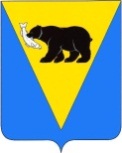 ПОСТАНОВЛЕНИЕАДМИНИСТРАЦИИ УСТЬ-БОЛЬШЕРЕЦКОГО МУНИЦИПАЛЬНОГО РАЙОНА от 31.03.2021 № 99Об утверждении муниципальной программы «Укрепление общественного здоровья населения Усть-Большерецкого муниципального района»В соответствии с Указом Президента Российской Федерации от 07.05.2018 № 204 «О национальных целях и стратегических задачах развития Российской Федерации на период до 2024 года», Паспортом национального проекта «Демография», утвержденным президиумом Совета при Президенте Российской Федерации по стратегическому развитию и национальным проектам, Протокол от 24.12.2018 № 16, постановлением Администрации Усть-Большерецкого муниципального района Камчатского края от 13.09.2013 № 379 «Об утверждении Порядка принятия решений о разработке муниципальных программ, их формирования и реализации Усть-Большерецкого муниципального района», распоряжениями Администрации Усть-Большерецкого муниципального района Камчатского края от 11.10.2013 № 222 «Об утверждении Методических указаний по разработке и реализации муниципальных программ Усть-Большерецкого муниципального района», и в целях мотивации к ведению гражданами здорового образа, Администрация Усть-Большерецкого муниципального районаПОСТАНОВЛЯЕТ:Утвердить муниципальную программу «Укрепление общественного здоровья населения Усть-Большерецкого муниципального района» согласно приложению.Аппарату Администрации Усть-Большерецкого муниципального района обнародовать настоящее постановление и разместить на официальном сайте Администрации Усть-Большерецкого муниципального района в информационно-телекоммуникационной сети «Интернет».Настоящее постановление вступает в силу после дня его обнародования и распространяется на правоотношения, возникшие с 01 января 2021 года.Контроль за исполнением настоящего постановления оставляю за собой.Глава Усть-Большерецкого муниципального района                                                                                       К.Ю. ДеникеевПриложение к постановлению Администрации Усть-Большерецкого муниципального района от 31.03.2021 № 99Муниципальная программа «Укрепление общественного здоровья населения Усть-Большерецкого муниципального района»с. Усть-Большерецк2021Паспортмуниципальной программы «Укрепление общественного здоровья населения Усть-Большерецкого муниципального района»(далее – Программа)Общая характеристика сферы реализации ПрограммыМуниципальная программа «Укрепление общественного здоровья населения Усть-Большерецкого муниципального района» (далее - Программа), определяет основные направления, содержание, формы и методы формирования здорового образа жизни (далее - ЗОЖ) населения, создание здоровьесберегающей среды, что являются одной из важнейших межотраслевых задач развития Российской Федерации. Основные НИЗ (сердечно-сосудистые заболевания, злокачественные новообразования, хронические болезни органов дыхания и сахарный диабет) являются ведущими причинами временной нетрудоспособности, инвалидности и смертности населения, они обусловливают не только большие человеческие страдания, но и выраженное негативное воздействие на социально-экономическое положение страны.В рамках Программы продолжится реализация комплекса мероприятий регионального проекта «Укрепление общественного здоровья», которые позволят обеспечить необходимые базовые составляющие формирования ЗОЖ: воспитание с детства здоровых привычек и навыков, повышение уровня знаний о неблагоприятных факторах и их влиянии на здоровье, в том числе путем отказа от табакокурения, злоупотребления алкоголя и наркотиков, коррекция и регулярный контроль поведенческих и биологических факторов риска НИЗ на популяционном, групповом и индивидуальном уровнях, обучение навыкам соблюдения правил гигиены, режима труда и учебы.Программа разработана на основе предложений органов исполнительной власти и общественных объединений в соответствии со следующими нормативными правовыми документами:- Федеральным законом от 21.11.2011 № 323-ФЗ «Об основах охраны здоровья граждан в Российской Федерации»;- Федеральным законом от 29 ноября 2010 № 326-ФЗ «Об обязательном медицинском страховании в Российской Федерации»;- Государственной программой Российской Федерации «Развитие здравоохранения», утвержденной Постановлением Правительства Российской Федерации от 26.12.2017 № 1640;- Концепцией долгосрочного социально-экономического развития Российской Федерации на период до 2020 года, утвержденной распоряжением Правительства Российской Федерации от 17.11.2008 № 1662-р;- Концепцией демографической политики Российской Федерации на период до 2025 года, утвержденной Указом Президента РФ от 09.10.2007 № 1351;- Планом мероприятий («дорожной картой») «Изменения в отраслях социальной сферы, направленные на повышение эффективности здравоохранения», утвержденным распоряжением Правительства Российской Федерации от 28.12.2012 № 2599-р;- Указами Президента Российской Федерации от 07.05.2012 № 597 «О мероприятиях по реализации государственной социальной политики», № 598 «О совершенствовании государственной политики в сфере здравоохранения», № 606 «О мерах по реализации демографической политики Российской Федерации»;- Распоряжением Правительства Российской Федерации от 25.10.2010 № 1873-р «Об основах государственной политики Российской Федерации в области здорового питания населения на период до 2020 года»;- Доктриной продовольственной безопасности Российской Федерации, утвержденной Указом Президента Российской Федерации от 30.01.2010 № 120;- Государственной программой Камчатского края «Развитие здравоохранения Камчатского края», утверждённой Постановлением Правительства Камчатского края от 28.07.2014 года № 448;- Государственной программой Камчатского края «Комплексные меры по улучшению наркологической ситуации в Камчатском крае (2014-2020 годы)», утвержденной распоряжением Правительства Камчатского края от 15 августа 2014 года № 467.Цели, задачи Программы, сроки и механизмы ее реализации2.1. Цели и задачи Программы соответствуют стратегическим целям, приоритетам и задачам, обозначенным в государственной программе Камчатского края «Развитие здравоохранения Камчатского края», приоритетными задачами которой являются формирование ЗОЖ, включая популяризацию культуры здорового питания, спортивно-оздоровительных программ, профилактику алкоголизма и наркомании, противодействие потреблению табака, в том числе среди детей и подростков,  привлечение целевых групп населения к регулярным занятиям физической культурой и спортом.Важным достижением в области общественного здоровья явилось выделение количественно измеряемых поведенческих, биологических и психосоциальных факторов, влияющих на развитие и прогрессирование хронических заболеваний. Концепция факторов риска поддерживается Всемирной организацией здравоохранения (ВОЗ) и широко используется при реализации стратегии профилактики НИЗ и укреплении здоровья в разных странах. Вредные поведенческие привычки, такие как курение, нерациональное питание и низкая физическая активность, ведут к формированию биологических факторов риска: ожирению, повышенному артериальному давлению, повышенному содержанию холестерина в крови и другим факторам.Раннее выявление факторов риска НИЗ является приоритетной задачей профилактики неинфекционных заболеваний с целью предупреждения дальнейшего распространения заболеваемости и смертности среди населения. Многочисленными исследованиями доказано, что изменение образа жизни и снижение уровней факторов риска может предупредить, или замедлить развитие и прогрессирование многих НИЗ как до, так и после появления клинических симптомов.Проблема снижения смертности населения включена как основная в Стратегию национальной безопасности Российской Федерации до 2020 года (утверждена Указом Президента РФ от 31.12.2015 № 683). В России смертность от основных НИЗ составляет 68,5% от общей смертности населения, которая, несмотря на определенные успехи по ее снижению, остается на очень высоком уровне. Высокий уровень смертности от НИЗ приводит к большим экономическим потерям, обусловленным как прямыми затратами на оказание медицинской помощи, так и потерями вследствие сокращения трудовых ресурсов.Единое профилактическое пространство или единая профилактическая среда обитания, жизни и деятельности человека представляет собой комплекс условий обитания, жизни и деятельности человека, обеспечивающий максимально длительную и активную жизнь, включающий информирование населения и каждого гражданина о преимуществах и условиях ведения ЗОЖ, о необходимости профилактики, раннего выявления и лечения НИЗ и факторов риска их развития, а также создание для этого необходимых условий и обеспечение доступности этих условий, информационных и медицинских услуг для всех слоев населения. Важными дополнительными мерами в формировании здоровьесохраняющей среды являются дополнительные меры, в том числе меры экономического характера, направленные на повышение ответственности работодателей за здоровье работников организации, а также ответственности граждан за свое здоровье.Реализация Программы базируется на межведомственном, межсекторальном подходе с вовлечением в нее всех слоев населения с точки зрения создания более благоприятных условий жизни в Усть-Большерецком муниципальном районе, с привлечением социально ориентированных некоммерческих организаций и волонтерских объединений.Целью реализации Программы является увеличение доли граждан Усть-Большерецкого муниципального района, приверженных ЗОЖ, путем формирования у граждан ответственного отношения к своему здоровью и увеличение продолжительности жизни жителей района.Приоритетными задачами по реализации муниципальной программы в Камчатском крае являются:Задача 1 Проведение мероприятий по ограничению потребления табака, немедицинского потребления наркотических средств и психотропных веществ и алкоголя в Усть-Большерецком муниципальном районе;Задача 2: Формирование культуры здорового питания населения в Усть-Большерецком муниципальном районе;Задача 3: Повышение уровня физической активности населения в Усть-Большерецком муниципальном районе;Задача 4: Формирование основ здорового образа жизни среди детей и подростков в Усть-Большерецком муниципальном районе. 3. Ожидаемые конечные результаты и показатели муниципальной программыОсуществление программных мероприятий позволит создать комплекс правовых, экономических, организационных, кадровых, информационных, технических и других условий, благоприятствующих эффективному функционированию муниципальной системы формирования здорового образа жизни и профилактики НИЗ населения в Усть-Большерецком муниципальном районе. Основными ожидаемыми конечными результатами по направлениям программной деятельности являются следующие:Реализация мер, направленных на снижение потребления табачной и алкогольной продукции, электронных сигарет и кальянов.Увеличение доли населения Усть-Большерецкого муниципального района, систематически занимающегося физической культурой и спортом, в общей численности населения.Увеличение доли населения, принявшего участие в физкультурно-спортивных мероприятиях, включенных в календарный план физкультурных и спортивных мероприятий Усть-Большерецкого муниципального района.Реализация профилактических мероприятий по формированию здоровых привычек питания.Реализация мер направленных на информированние населения о поведенческих и алиментарно-зависимых факторах риска и доступности продуктов здорового и диетического питания;Реализация в общеобразовательных организациях мероприятий с учетом внедрения в образовательный процесс принципов ЗОЖ, здоровьесберегающих технологий.4. Анализ рисков реализации Программы4.1. Базовые факторы и условия программной деятельности определяются макроэкономической и социально-политической ситуацией, следуют из реализованного сценария (инновационного, инерционного) развития региона.К основным рискам реализации Программы можно отнести:- сокращение объема, сбои в графике текущего финансирования программных мероприятий и инвестиций в развитие материально-технической базы;- неэффективное расходование целевых средств исполнителями отдельных программных мероприятий;- несоответствие нормативно-правовой базы актуальным потребностям практической деятельности;- несогласованность действий органов власти и организаций, вовлеченных в процесс реализации программных мероприятий;- отставание в развитии сети организаций, недостаточная доступность и качество оказываемых населению услуг;- слабое участие общественности и средств массовой информации в реализации социальных проектов и пропагандистском сопровождении деятельности;- недостаток квалифицированных специалистов, углубление диспропорций в кадровом обеспечении;- неготовность к освоению новых методик и технологий, инновационным преобразованиям.5. Описание основных ожидаемых конечных результатов Программы5.1. К числу основных ожидаемых показателей реализации Программы относятся:Увеличение доли населения Усть-Большерецкого муниципального района, систематически занимающегося физической культурой и спортом, в общей численности населения.Увеличение доли населения, принявшего участие в физкультурно-спортивных мероприятиях, включенных в календарный план физкультурных и спортивных мероприятий Усть-Большерецкого муниципального района.5.2. Порядок сбора информации и методика определения показателей приведены в приложении № 6 к Программе.5.3. Путем решения программных мероприятий планируется достижение следующих значений целевых показателей:увеличение доли населения Усть-Большерецкого муниципального района, систематически занимающегося физической культурой и спортом, в общей численности населения;увеличение доли населения, принявшего участие в физкультурно-спортивных мероприятиях, включенных в календарный план физкультурных и спортивных мероприятий Усть-Большерецкого муниципального района;уменьшение уровня заболеваемости населения Усть-Большерецкого муниципального района наркоманией (количество больных);уменьшение уровня заболеваемости населения Усть-Большерецкого муниципального района алкоголизмом (количество больных);увеличение доли информированности детей и подростков о вреде табакокурения и употребления алкоголя, а также нерационального питания и низкой физической активности; увеличение доли информированности населения о поведенческих и алиментарно-зависимых факторах риска и доступности продуктов здорового и диетического питания.6. Методика оценки эффективности ПрограммыМуниципальная программа имеет целевой характер, следовательно, при оценке эффективности ее реализации принципиальное значение имеет степень выполнения поставленных задач. Муниципальная программа обладает набором целевых индикаторов (показателей), количественно выраженных характеристик достижения цели или решения задачи. Выполнение каждого целевого показателя является необходимым условием, а достижение всех индикаторов – достаточным условием успешной реализации муниципальной программы.Степень достижения планового значения индикатора (показателя) муниципальной программы и составляющих ее подпрограмм, рассчитывается по следующим формулам:– для индикаторов (показателей), желаемой тенденцией развития которых является увеличение значений:СДП i = (Фз i/ Пз i) *100%; – для индикаторов (показателей), желаемой тенденцией развития которых является снижение значений:СДП i = (Пз i / Фз i) *100%;где:СДП i – степень достижения планового значения индикатора (показателя) муниципальной программы и составляющих ее подпрограмм;Фз i – фактическое значение индикатора (показателя) муниципальной программы и составляющих ее подпрограмм, достигнутое на конец отчетного периода;Пз i – плановое значение индикатора (показателя) муниципальной программы и составляющих ее подпрограмм, достигнутое на конец отчетного периода.2.3. Степень реализации муниципальной программы рассчитывается по формуле:м iСРмп = Ʃ  СДП i / М ii =1           где:СРмп – степень реализации муниципальной программы СДП i – степень достижения планового значения индикатора (показателя)М i – количество индикаторов муниципальной программы При использовании данной формулы, в случае если СДП i больше 1, значение СДП i принимается равным 1.Степень выполнения программных мероприятий характеризует долю реализованных мероприятий:  СВ м = М в / М,где:СВ м – степень выполнения программных мероприятий;М в – количество выполненных мероприятий;М – общее количество мероприятий, запланированных к реализации в отчетном году.Степень реализации контрольных событий муниципальной программы оценивается как доля контрольных событий, выполненных в отчетном году, по следующей формуле:СР кс = КС в / КС,где:СРкс – степень реализации контрольных событий;КСв – количество выполненных контрольных событий, из числа контрольных событий, запланированных к реализации в отчетном году;КС – общее количество контрольных событий, запланированных к реализации в отчетном году.Эффективность реализации муниципальной программы оценивается в зависимости от значений степени достижения целей и решения задач муниципальной программы, степени соответствия запланированному уровню затрат, степени выполнения программных мероприятий, степени реализации контрольных событий муниципальной программы, как среднее значение, по следующей формуле:ЭР мп= СР мп+ СС уз+ СВ м+ СР кс / 4где:ЭР мп – эффективность реализации муниципальной программы;СР мп – степень реализации муниципальной программы;СС уз – степень соответствия запланированному уровню затрат муниципальной программы;СВ м  – степень выполнения программных мероприятий;СР кс – степень реализации контрольных событий муниципальной программы Эффективность реализации муниципальной программы признается высокой, в случае если значение ЭР мп составляет не менее 0,95.Эффективность реализации муниципальной программы признается средней, в случае если значение ЭР мп составляет не менее 0,90.Эффективность реализации муниципальной программы признается удовлетворительной, в случае если значение ЭР мп составляет не менее 0,80.В случае если значение ЭР мп составляет менее 0,80, реализация муниципальной программы признается недостаточно эффективной.Приложение № 1к муниципальной программе «Укрепление общественного здоровья населения Усть-Большерецкого муниципального района»Сведения об основных мерах правового регулирования в сфере реализации муниципальной программыПриложение № 2к муниципальной программе «Укрепление общественного здоровья населения Усть-Большерецкого муниципального района»Сведения о показателях (индикаторах) муниципальной программы «Укрепление общественного здоровья населения Усть-Большерецкого муниципального района» и их значенияхПриложение № 3к муниципальной программе «Укрепление общественного здоровья населения Усть-Большерецкого муниципального района»Перечень основных мероприятий муниципальной программы «Укрепление общественного здоровья населения Усть-Большерецкого муниципального района»Приложение № 4к муниципальной программе «Укрепление общественного здоровья населения Усть-Большерецкого муниципального района»Ресурсное обеспечение реализации муниципальной программы «Укрепление общественного здоровья населения Усть-Большерецкого муниципального района» за счет средств местного бюджетаПриложение № 5к муниципальной программе «Укрепление общественного здоровья населения Усть-Большерецкого муниципального района»Ресурсное обеспечение и прогнозная (справочная) оценка расходов краевого и местного бюджетов на реализацию целей муниципальной программы «Укрепление общественного здоровья населения Усть-Большерецкого муниципального района»Приложение № 6к муниципальной программе «Укрепление общественного здоровья населения Усть-Большерецкого муниципального района»Сведения о порядке сбора информации и методике расчета показателя (индикатора) муниципальной программы «Укрепление общественного здоровья населения Усть-Большерецкого муниципального района»Приложение № 7к муниципальной программе «Укрепление общественного здоровья населения Усть-Большерецкого муниципального района»План реализации муниципальной программы «Укрепление общественного здоровья населения Усть-Большерецкого муниципального района»Основание для разработки муниципальной программыРаспоряжение Администрации Усть-Большерецкого муниципального района Камчатского края от 26.02.2021 № 49 «Об утверждении Перечня муниципальных программ Усть-Большерецкого муниципального района» Разработчик муниципальной программыУправление экономической политики Администрации Усть-Большерецкого муниципального районаОтветственный исполнитель муниципальной программыУправление экономической политики Администрации Усть-Большерецкого муниципального районаСоискатели муниципальной программыУправление образования Администрации Усть-Большерецкого муниципального района Администрации Усть-Большерецкого муниципального районаУправление культуры, молодежи и спорта Администрации Усть-Большерецкого муниципального районаУправление специальных программ Администрации Усть-Большерецкого муниципального района.Участники муниципальной программыУправление экономической политики Администрации Усть-Большерецкого муниципального районаУправление образования Администрации Усть-Большерецкого муниципального района Администрации Усть-Большерецкого муниципального районаУправление культуры, молодежи и спорта Администрации Усть-Большерецкого муниципального районаУправление специальных программ Администрации Усть-Большерецкого муниципального района.Подпрограммы муниципальной программыОтсутствуютПрограммно-целевые инструменты муниципальной программыОтсутствуютЦели муниципальной программыУвеличение доли граждан Усть-Большерецкого муниципального района, приверженных ЗОЖ, путем формирования у граждан ответственного отношения к своему здоровью и увеличение продолжительности жизни жителей района.Задачи муниципальной программы1) Проведение мероприятий по ограничению потребления табака, немедицинского потребления наркотических средств и психотропных веществ и алкоголя в Усть-Большерецком муниципальном районе. 2) Формирование культуры здорового питания населения в Усть-Большерецком муниципальном районе. 3) Повышение уровня физической активности населения в Усть-Большерецком муниципальном районе. 4) Формирование основ здорового образа жизни среди детей и подростков в Усть-Большерецком муниципальном районе. Целевые индикаторы и показатели муниципальной программы- доля населения Усть-Большерецкого муниципального района, систематически занимающегося физической культурой и спортом, в общей численности населения;- доля населения, принявшего участие в физкультурно-спортивных мероприятиях, включенных в календарный план физкультурных и спортивных мероприятий Усть-Большерецкого муниципального района;- снижение уровня потребления населением района наркотических средств, психотропных веществ и алкогольной продукции;- уровень информированности детей и подростков о вреде табакокурения и употребления алкоголя, а также нерационального питания и низкой физической активности - уровень информированности населения о поведенческих и алиментарно-зависимых факторах риска и доступности продуктов здорового и диетического питания;-удельный вес количества детей, которым оказана, социальная помощь при организации отдыха и оздоровления, к общему количеству детей, нуждающихся в социальной поддержке;- удельный вес численности учащихся, оздоровленных в пришкольных оздоровительных лагерях с дневным пребыванием к заявленной потребности в оздоровлении.Этапы и сроки реализации муниципальной программыПрограмма реализуется с 2021 года по 2025 год в 1 (один) этапОбъемы бюджетных ассигнований муниципальной программыОбщий объем бюджетных ассигнований на реализацию Программы за период 2021-2025 годы составляет 0 руб. в том числе по годам:2021 год – 0 руб.2022 – 0 руб.2023 – 0 руб.2024 – 0 руб.2025 – 0 руб. Финансирование программных мероприятий осуществляется за счет и в пределах средств, предусмотренных муниципальным бюджетом на финансовый год по соответствующим муниципальным программам:Муниципальная программа «Безопасный район» на 2021-2025 годы утвержденная Постановлением Администрации Усть-Большерецкого муниципального района от 30.11.2020 № 409.Муниципальная программа «Развитие физической культуры и массового спорта в Усть-Большерецком муниципальном районе» утвержденная Постановлением Администрации Усть-Большерецкого муниципального района от 15.101.2020 № 347 Муниципальная программа «Развитие образования в Усть-Большерецком муниципальном районе» утвержденная Постановлением Администрации Усть-Большерецкого муниципального района от 10.03.2020г. № 72Ожидаемые результаты реализации муниципальной программыУвеличение доли граждан Усть-Большерецкого муниципального района, приверженных ЗОЖ, путем формирования у граждан ответственного отношения к своему здоровью и увеличение продолжительности жизни жителей района.№ п/пВид нормативного правового актаВид нормативного правового актаОсновные положения нормативного правового актаОтветственный исполнитель и соисполнителиОжидаемые сроки принятия122345Муниципальная программа «Укрепление общественного здоровья населения Усть-Большерецкого муниципального района»Муниципальная программа «Укрепление общественного здоровья населения Усть-Большерецкого муниципального района»Муниципальная программа «Укрепление общественного здоровья населения Усть-Большерецкого муниципального района»Муниципальная программа «Укрепление общественного здоровья населения Усть-Большерецкого муниципального района»Муниципальная программа «Укрепление общественного здоровья населения Усть-Большерецкого муниципального района»Муниципальная программа «Укрепление общественного здоровья населения Усть-Большерецкого муниципального района»Основное мероприятие 1. Проведение мероприятий по ограничению потребления табака, немедицинского потребления наркотических средств и психотропных веществ и алкоголя в Усть-Большерецком муниципальном районе. Основное мероприятие 1. Проведение мероприятий по ограничению потребления табака, немедицинского потребления наркотических средств и психотропных веществ и алкоголя в Усть-Большерецком муниципальном районе. Основное мероприятие 1. Проведение мероприятий по ограничению потребления табака, немедицинского потребления наркотических средств и психотропных веществ и алкоголя в Усть-Большерецком муниципальном районе. Основное мероприятие 1. Проведение мероприятий по ограничению потребления табака, немедицинского потребления наркотических средств и психотропных веществ и алкоголя в Усть-Большерецком муниципальном районе. Основное мероприятие 1. Проведение мероприятий по ограничению потребления табака, немедицинского потребления наркотических средств и психотропных веществ и алкоголя в Усть-Большерецком муниципальном районе. Основное мероприятие 1. Проведение мероприятий по ограничению потребления табака, немедицинского потребления наркотических средств и психотропных веществ и алкоголя в Усть-Большерецком муниципальном районе. 11Постановление Администрации Усть-Большерецкого муниципального районаУтверждение муниципальной программы «Безопасный район» на 2021-2025 годыУправление экономической политики Администрации Усть-Большерецкого муниципального района, Управление специальных программ Администрации Усть-Большерецкого муниципального районаПостановление Администрации Усть-Большерецкого муниципального района от 30.11.2020 № 409 Основное мероприятие 2. Формирование культуры здорового питания населения в Усть-Большерецком муниципальном районе. Основное мероприятие 2. Формирование культуры здорового питания населения в Усть-Большерецком муниципальном районе. Основное мероприятие 2. Формирование культуры здорового питания населения в Усть-Большерецком муниципальном районе. Основное мероприятие 2. Формирование культуры здорового питания населения в Усть-Большерецком муниципальном районе. Основное мероприятие 2. Формирование культуры здорового питания населения в Усть-Большерецком муниципальном районе. Основное мероприятие 2. Формирование культуры здорового питания населения в Усть-Большерецком муниципальном районе. 22ОтсутствуетНе применяютсяУправление экономической политики Администрации Усть-Большерецкого муниципального районаНе применяютсяОсновное мероприятие 3. Повышение уровня физической активности населения в Усть-Большерецком муниципальном районе.Основное мероприятие 3. Повышение уровня физической активности населения в Усть-Большерецком муниципальном районе.Основное мероприятие 3. Повышение уровня физической активности населения в Усть-Большерецком муниципальном районе.Основное мероприятие 3. Повышение уровня физической активности населения в Усть-Большерецком муниципальном районе.Основное мероприятие 3. Повышение уровня физической активности населения в Усть-Большерецком муниципальном районе.Основное мероприятие 3. Повышение уровня физической активности населения в Усть-Большерецком муниципальном районе.33Постановление Администрации Усть-Большерецкого муниципального районаУтверждение муниципальной программы «Развитие физической культуры и массового спорта в Усть-Большерецком муниципальном районе»Управление экономической политики Администрации Усть-Большерецкого муниципального района, Управление культуры, молодежи и спорта Администрации Усть-Большерецкого муниципального районаПостановление Администрации Усть-Большерецкого муниципального района от 15.101.2020 № 347Основное мероприятие 4. Формирование основ здорового образа жизни среди детей и подростков в Усть-Большерецком муниципальном районе.Основное мероприятие 4. Формирование основ здорового образа жизни среди детей и подростков в Усть-Большерецком муниципальном районе.Основное мероприятие 4. Формирование основ здорового образа жизни среди детей и подростков в Усть-Большерецком муниципальном районе.Основное мероприятие 4. Формирование основ здорового образа жизни среди детей и подростков в Усть-Большерецком муниципальном районе.Основное мероприятие 4. Формирование основ здорового образа жизни среди детей и подростков в Усть-Большерецком муниципальном районе.Основное мероприятие 4. Формирование основ здорового образа жизни среди детей и подростков в Усть-Большерецком муниципальном районе.Постановление Администрации Усть-Большерецкого муниципального районаПостановление Администрации Усть-Большерецкого муниципального районаПостановление Администрации Усть-Большерецкого муниципального районаУтверждение муниципальной программы «Развитие образования в Усть-Большерецком муниципальном районе».Управление экономической политики Администрации Усть-Большерецкого муниципального района, Управление образования Администрации Усть-Большерецкого муниципального районаПостановление Администрации Усть-Большерецкого муниципального района от 10.03.2020г. № 72№ п/пПоказатель (индикатор) (наименование)Ед. изм.Базовое значениеЗначения результатов использования Субсидии по годам:Значения результатов использования Субсидии по годам:Значения результатов использования Субсидии по годам:Значения результатов использования Субсидии по годам:Значения результатов использования Субсидии по годам:№ п/пПоказатель (индикатор) (наименование)Ед. изм.Базовое значение2021 год  2022 год2023 год 2024 год2025 год1234567891.Доля населения Усть-Большерецкого муниципального района, систематически занимающегося физической культурой и спортом, в общей численности населения; %13,9714,0614,1114,1314,1314,132Доля населения, принявшего участие в физкультурно-спортивных мероприятиях, включенных в календарный план физкультурных и спортивных мероприятий Усть-Большерецкого муниципального района; %4,014,054,084,094,094,093Уровень заболеваемости населения Усть-Большерецкого муниципального района наркоманией (количество больных)Чел.6554334Уровень заболеваемости населения Усть-Большерецкого муниципального района алкоголизмом (количество больных)Чел.7070686765655Удельный вес численности учащихся, оздоровленных в пришкольных оздоровительных лагерях с дневным пребыванием к заявленной потребности в оздоровлении%1001001001001001006Уровень информированности населения о поведенческих и алиментарно-зависимых факторах риска и доступности продуктов здорового и диетического питания;%804050607080№ п/пНаименование основного мероприятияОтветственный исполнитель и соисполнителиСрокСрокОжидаемый непосредственный результат (краткое описание)Последствия нереализации основного мероприятияСвязь с показателями муниципальной программыномер индикатора   (Приложение 2)№ п/пНаименование основного мероприятияОтветственный исполнитель и соисполнителиначала реализацииокончания реализацииОжидаемый непосредственный результат (краткое описание)Последствия нереализации основного мероприятияСвязь с показателями муниципальной программыномер индикатора   (Приложение 2)123456781.Основное мероприятие 1. Проведение мероприятий по ограничению потребления табака, немедицинского потребления наркотических средств и психотропных веществ и алкоголя в Усть-Большерецком муниципальном районе. Управление экономической политики Администрации Усть-Большерецкого муниципального района, Управление специальных программ Администрации Усть-Большерецкого муниципального района01.01.202131.12.2025Результатом реализации основного мероприятия 1 станут:Снижение количества правонарушений и преступлений;-  повышение уровня безопасности и правопорядка;- снижение уровня заболеваемости наркоманией и алкоголизмом;- сокращение масштабов незаконного потребления наркотических средств, психотропных веществ и алкогольной продукции;Увеличение уровня правонарушений и преступлений;- высокий уровень заболеваемости наркоманией и алкоголизмом, незаконного потребления наркотических средств, психотропных веществ и алкогольной продукции;п. 3. п. 42Основное мероприятие 2. Формирование культуры здорового питания населения в Усть-Большерецком муниципальном районе. Управление экономической политики Администрации Усть-Большерецкого муниципального района01.01.202131.12.2025Результатом реализации основного мероприятия 2 станут:1) увеличение доли информированности населения Усть-Большерецкого муниципального района о поведенческих и алиментарно-зависимых факторах риска (далее - ФР) и доступности продуктов здорового и диетического питанияСнижение доли граждан информированных о здоровом питаниип. 73Основное мероприятие 3. Повышение уровня физической активности населения в Усть-Большерецком муниципальном районе.Управление экономической политики Администрации Усть-Большерецкого муниципального района, Управление культуры, молодежи и спорта Администрации Усть-Большерецкого муниципального района01.01.202131.12.2025Результатом реализации основного мероприятия 3 станут:1)  увеличение доли населения Усть-Большерецкого муниципального района, систематически занимающегося физической культурой и спортом, в общей численности населения;2) увеличение доли населения, принявшего участие в физкультурно-спортивных мероприятиях, включенных в календарный план физкультурных и спортивных мероприятий Усть-Большерецкого муниципального районаСнижение доли населения Усть-Большерецкого муниципального района, систематически занимающегося физической культурой и спортом, в общей численности населения;Снижение доли населения, принявшего участие в физкультурно-спортивных мероприятиях, включенных в календарный план физкультурных и спортивных мероприятий Усть-Большерецкого п. 1, п. 24Основное мероприятие 4. Формирование основ здорового образа жизни среди детей и подростков в Усть-Большерецком муниципальном районе.Управление экономической политики Администрации Усть-Большерецкого муниципального района, Управление образования Администрации Усть-Большерецкого муниципального района01.01.202131.12.2025Результатом реализации основного мероприятия 4 станет:Удовлетворение потребности несовершеннолетних в отдыхе и оздоровлении через систему пришкольных оздоровительных лагерей с дневным пребываниемНеисполнение полномочий по организации отдыха и оздоровления несовершеннолетних, возложенных Федеральным законом от 29.12.2012 № 273-ФЗ "Об образовании в Российской Федерации"; нарушение прав несовершеннолетних, проживающих в Усть-Большерецком муниципальном районе на отдых и оздоровлениеп. 5 и п.6СтатусНаименованиеОтветственный исполнитель/ соисполнительРасходы (тыс. рублей)Расходы (тыс. рублей)Расходы (тыс. рублей)Расходы (тыс. рублей)Расходы (тыс. рублей)СтатусНаименованиеОтветственный исполнитель/ соисполнитель2021год2022 год2023 год2024 год2025 год12389101112Муниципальная программа«Укрепление общественного здоровья населения Усть-Большерецкого муниципального района»всего, в том числе:00000Управление экономической политики Администрации Усть-Большерецкого муниципального районаОсновное мероприятие 1.Проведение мероприятий по ограничению потребления табака, немедицинского потребления наркотических средств и психотропных веществ и алкоголя в Усть-Большерецком муниципальном районе. Управление специальных программ Администрации Усть-Большерецкого муниципального района00000Основное мероприятие 2.Формирование культуры здорового питания населения в Усть-Большерецком муниципальном районе. Управление экономической политики Администрации Усть-Большерецкого муниципального района00000Основное мероприятие 3.Повышение уровня физической активности населения в Усть-Большерецком муниципальном районеУправление культуры, молодежи и спорта Администрации Усть-Большерецкого муниципального района00000Основное мероприятие 4.Формирование основ здорового образа жизни среди детей и подростков в Усть-Большерецком муниципальном районе.Управление образования Администрации Усть-Большерецкого муниципального района00000СтатусНаименованиеГлавный распорядитель местного бюджетаОтветственный исполнительБюджетОценка расходов, тыс. рублейОценка расходов, тыс. рублейОценка расходов, тыс. рублейОценка расходов, тыс. рублейОценка расходов, тыс. рублейОценка расходов, тыс. рублейСтатусНаименованиеГлавный распорядитель местного бюджетаОтветственный исполнительБюджетВсего20212022202320242025123456567Муниципальная программа«Укрепление общественного здоровья населения Усть-Большерецкого муниципального района»ХХвсего, в том числе:000000Муниципальная программа«Укрепление общественного здоровья населения Усть-Большерецкого муниципального района»ХХкраевой бюджет (планируемые объемы ресурсов)000000Муниципальная программа«Укрепление общественного здоровья населения Усть-Большерецкого муниципального района»ХХместный бюджет000000Основное мероприятие 1.Проведение мероприятий по ограничению потребления табака, немедицинского потребления наркотических средств и психотропных веществ и алкоголя в Усть-Большерецком муниципальном районе.Управление специальных программ Администрации Усть-Большерецкого муниципального районаУправление образования Администрации Усть-Большерецкого муниципального района; Управление культуры, молодежи и спорта Администрации Усть-Большерецкого муниципального района МО МВД РФ «Усть-Большерецкий»Всего, в том числе:000000Основное мероприятие 1.Проведение мероприятий по ограничению потребления табака, немедицинского потребления наркотических средств и психотропных веществ и алкоголя в Усть-Большерецком муниципальном районе.Управление специальных программ Администрации Усть-Большерецкого муниципального районаУправление образования Администрации Усть-Большерецкого муниципального района; Управление культуры, молодежи и спорта Администрации Усть-Большерецкого муниципального района МО МВД РФ «Усть-Большерецкий»краевой бюджет (планируемые объемы ресурсов)000000Основное мероприятие 1.Проведение мероприятий по ограничению потребления табака, немедицинского потребления наркотических средств и психотропных веществ и алкоголя в Усть-Большерецком муниципальном районе.Управление специальных программ Администрации Усть-Большерецкого муниципального районаУправление образования Администрации Усть-Большерецкого муниципального района; Управление культуры, молодежи и спорта Администрации Усть-Большерецкого муниципального района МО МВД РФ «Усть-Большерецкий»местный бюджет0000001.1.Проведение спартакиад, фестивалей, летних и зимних игр, спортивных праздниковВсего, в том числе:0000001.1.Проведение спартакиад, фестивалей, летних и зимних игр, спортивных праздниковкраевой бюджет (планируемые объемы ресурсов)0000001.1.Проведение спартакиад, фестивалей, летних и зимних игр, спортивных праздниковместный бюджет000000Основное мероприятие 2.Формирование культуры здорового питания населения в Усть-Большерецком муниципальном районе. Управление экономической политики Администрации Усть-Большерецкого муниципального районаУправление экономической политики Администрации Усть-Большерецкого муниципального районаВсего, в том числе:000000Основное мероприятие 2.Формирование культуры здорового питания населения в Усть-Большерецком муниципальном районе. Управление экономической политики Администрации Усть-Большерецкого муниципального районаУправление экономической политики Администрации Усть-Большерецкого муниципального районакраевой бюджет (планируемые объемы ресурсов)000000Основное мероприятие 2.Формирование культуры здорового питания населения в Усть-Большерецком муниципальном районе. Управление экономической политики Администрации Усть-Большерецкого муниципального районаУправление экономической политики Администрации Усть-Большерецкого муниципального районаместный бюджет000000Основное мероприятие 3.Повышение уровня физической активности населения в Усть-Большерецком муниципальном районе Управление культуры, молодежи и спорта Администрации Усть-Большерецкого муниципального районаУправление культуры, молодежи и спорта Администрации Усть-Большерецкого муниципального районаВсего, в том числе:000000Основное мероприятие 3.Повышение уровня физической активности населения в Усть-Большерецком муниципальном районе Управление культуры, молодежи и спорта Администрации Усть-Большерецкого муниципального районаУправление культуры, молодежи и спорта Администрации Усть-Большерецкого муниципального районакраевой бюджет (планируемые объемы ресурсов)000000Основное мероприятие 3.Повышение уровня физической активности населения в Усть-Большерецком муниципальном районе Управление культуры, молодежи и спорта Администрации Усть-Большерецкого муниципального районаУправление культуры, молодежи и спорта Администрации Усть-Большерецкого муниципального районаместный бюджет0000003.1Повышение интереса населения Усть-Большерецкого муниципального района к занятиям физической культурой и спортомВсего, в том числе:0000003.1Повышение интереса населения Усть-Большерецкого муниципального района к занятиям физической культурой и спортомкраевой бюджет (планируемые объемы ресурсов)0000003.1Повышение интереса населения Усть-Большерецкого муниципального района к занятиям физической культурой и спортомместный бюджет000000Основное мероприятие 4Формирование основ здорового образа жизни среди детей и подростков в Усть-Большерецком муниципальном районеУправление образования Администрации Усть-Большерецкого муниципального районаУправление образования Администрации Усть-Большерецкого муниципального района Муниципальные образовательные учреждения, подведомственные управлению образования Администрации Усть-Большерецкого муниципального районаВсего, в том числе:000000Основное мероприятие 4Формирование основ здорового образа жизни среди детей и подростков в Усть-Большерецком муниципальном районеУправление образования Администрации Усть-Большерецкого муниципального районаУправление образования Администрации Усть-Большерецкого муниципального района Муниципальные образовательные учреждения, подведомственные управлению образования Администрации Усть-Большерецкого муниципального районакраевой бюджет (планируемые объемы ресурсов)000000Основное мероприятие 4Формирование основ здорового образа жизни среди детей и подростков в Усть-Большерецком муниципальном районеУправление образования Администрации Усть-Большерецкого муниципального районаУправление образования Администрации Усть-Большерецкого муниципального района Муниципальные образовательные учреждения, подведомственные управлению образования Администрации Усть-Большерецкого муниципального районаместный бюджет0000004.1.Создание условий для обеспечения безопасного пребывания несовершеннолетних в организациях отдыха и оздоровленияВсего, в том числе:0000004.1.Создание условий для обеспечения безопасного пребывания несовершеннолетних в организациях отдыха и оздоровлениякраевой бюджет (планируемые объемы ресурсов)0000004.1.Создание условий для обеспечения безопасного пребывания несовершеннолетних в организациях отдыха и оздоровленияместный бюджет0000004.2Обеспечение отдыха и оздоровления отдельных категорий детей и подростков, нуждающихся в психолого-педагогическом и ином специальном сопровождении, в том числе детей и подростков, оказавшихся в трудной жизненной ситуацииВсего, в том числе:0000004.2Обеспечение отдыха и оздоровления отдельных категорий детей и подростков, нуждающихся в психолого-педагогическом и ином специальном сопровождении, в том числе детей и подростков, оказавшихся в трудной жизненной ситуациикраевой бюджет (планируемые объемы ресурсов)0000004.2Обеспечение отдыха и оздоровления отдельных категорий детей и подростков, нуждающихся в психолого-педагогическом и ином специальном сопровождении, в том числе детей и подростков, оказавшихся в трудной жизненной ситуацииместный бюджет000000№ п/пНаименование показателяЕд. изм.Определение показателяВременные характеристики показателяАлгоритм формирования (формула) и методические пояснения к показателюБазовые показатели (используемые в формуле)Метод сбора информации, индекс формы отчетностиОбъект и единица наблюденияОхват единиц совокупностиОтветственный за сбор данных по показателю12345678910111.Показатель Доля населения Усть-Большерецкого муниципального района, систематически занимающегося физической культурой и спортом, в общей численности населения;%Показатель характеризует увеличение доли населения                                          Усть-Большерецкого муниципального района, систематически занимающегося физической культурой и спортом, в общей численности населенияНа 01.01.2022 годаНа 01.01.2023 годаНа 01.01.2024 годаНа 01.01.2025 годаПоказатель определяется на основании данных, представленных подведомственными организациями13,97Население Усть-Большерецкого муниципального районаУправление культуры, молодежи и спорта Администрации Усть-Большерецкого муниципального района2.Показатель Доля населения, принявшего участие в физкультурно-спортивных мероприятиях, включенных в календарный план физкультурных и спортивных мероприятий Усть-Большерецкого муниципального района;%Показатель характеризует увеличение доли населения, принявшего участие в физкультурно-спортивных мероприятиях, включенных в календарный план физкультурных и спортивных мероприятий Усть-Большерецкого муниципального районаНа 01.01.2022 годаНа 01.01.2023 годаНа 01.01.2024 годаНа 01.01.2025 годаПоказатель определяется на основании данных, представленных подведомственными организациями4,01Население Усть-Большерецкого муниципального районаУправление культуры, молодежи и спорта Администрации Усть-Большерецкого муниципального района3ПоказательУровень заболеваемости населения Усть-Большерецкого муниципального района наркоманией (количество больных)Чел.На 01.01.2022 годаНа 01.01.2023 годаНа 01.01.2024 годаНа 01.01.2025 годаПоказатель определяется на основании данных, представленных структурными подразделениями6Население Усть-Большерецкого муниципального района4ПоказательУровень заболеваемости населения Усть-Большерецкого муниципального района алкоголизмом (количество больных)Чел.На 01.01.2022 годаНа 01.01.2023 годаНа 01.01.2024 годаНа 01.01.2025 года70Население Усть-Большерецкого муниципального района4ПоказательУровень информированности детей и подростков о вреде табакокурения и употребления алкоголя, а также нерационального питания и низкой физической активности %На 01.01.2022 годаНа 01.01.2023 годаНа 01.01.2024 годаНа 01.01.2025 годаПоказатель определяется на основании данных, представленных структурными подразделениями5ПоказательУровень информированности населения о поведенческих и алиментарно-зависимых факторах риска и доступности продуктов здорового и диетического питания;%Повышение информированности населения о поведенческих и алиментарно-зависимых факторах риска (далее - ФР) и доступности продуктов здорового и диетического питания.На 01.01.2022 годаНа 01.01.2023 годаНа 01.01.2024 годаНа 01.01.2025 года80Население Усть-Большерецкого муниципального района№ п/пНаименование основного мероприятия, контрольного события мероприятияОтветственный исполнитель (СПА/Ф.И.О.)Срок реализации Объем ресурсного обеспечения (тыс. рублей)Объем ресурсного обеспечения (тыс. рублей)Объем ресурсного обеспечения (тыс. рублей)№ п/пНаименование основного мероприятия, контрольного события мероприятияОтветственный исполнитель (СПА/Ф.И.О.)Срок реализации всегокраевой бюджетместный бюджет12345781Основное мероприятие. Проведение мероприятий по ограничению потребления табака, немедицинского потребления наркотических средств и психотропных веществ и алкоголя в Усть-Большерецком муниципальном районе.Управление специальных программ Администрации Усть-Большерецкого муниципального районаХ0001.1.Контрольное событие 1.1. Проведение спартакиад, фестивалей, летних и зимних игр, спортивных праздниковВ.А. Казаченко руководителя Управления специальных программ Администрации Усть-Большерецкого муниципального района2021-20250002Формирование культуры здорового питания населения в Усть-Большерецком муниципальном районе. Управление экономической политики Администрации Усть-Большерецкого муниципального района2021-20250002.1.Контрольное событие 2.1..Повышение информированности населения о поведенческих и алиментарно-зависимых факторах риска (далее - ФР) и доступности продуктов здорового и диетического питания, в том числе:Н.В. Козьмина Руководитель Управления экономической политики Администрации Усть-Большерецкого муниципального района2021-20250003Повышение уровня физической активности населения в Усть-Большерецком муниципальном районеУправление культуры, молодежи и спорта Администрации Усть-Большерецкого муниципального района2021-20250003.1.Контрольное событие 3.1.Увеличение количества систематически занимающихся физической культурой и спортом жителей Усть-Большерецкого муниципального районаА.В. Щербин И.о. руководителя культуры, молодежи и спорта Администрации Усть-Большерецкого муниципального района2021-20250004Формирование основ здорового образа жизни среди детей и подростков в Усть-Большерецком муниципальном районеУправление образования Администрации Усть-Большерецкого муниципального района2021-20250004.1.Контрольное событие 4.1. Ежегодное проведение информационной акции для детей и подростков в рамках летней оздоровительной кампанииИ.И. Васильева Руководитель Управления образования Администрации Усть-Большерецкого муниципального района2021-2025000